Useful Organisms							Name: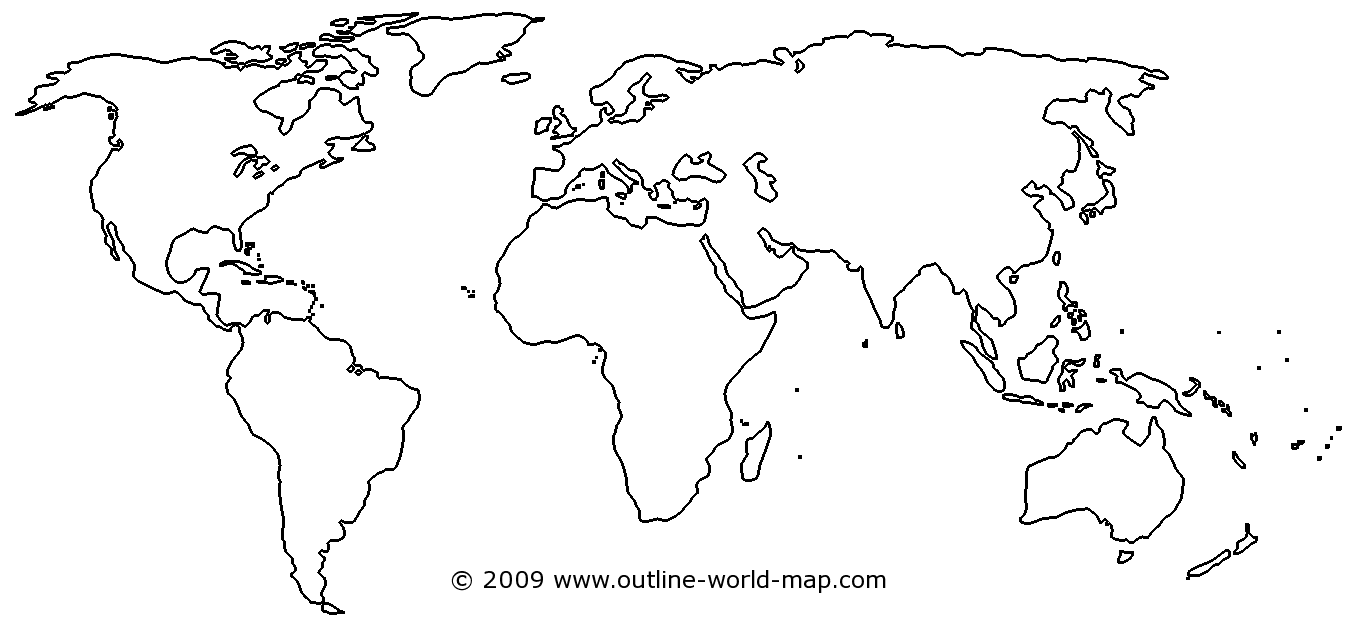 Fill out the map above with the following areas and label them with both their names and dates when agriculture began there:Northern Andes Mountains (South America)Mississippi River Valley (North AmericaCentral Mexico (Central America)Fertile Crescent (Middle East)West AfricaEastern China (East Asia)Papua New Guinea HighlandsUseful OrganismsFill out each of the following charts with the useful domesticated animals and useful domesticated plants found in each area. Resources for this task are on Mr. Best’s website under “Useful Organisms”Give each animal a letter after it for any of the following purposes they serve: (M) Meat, (W) Work, (T) Transportation, (F) Food, (C) Clothes, (S) Security/WarfareGive each plant a check mark if it is a Cereal Grain.Fertile Crescent							Started Farming: 		9,000 BCEastern China							Started Farming:Papua New Guinea Highlands					Started Farming:Central Mexico							Started Farming:North Andes Mountains						Started Farming:West Africa								Started Farming:Mississippi River Valley						Started Farming:Useful AnimalsUseful PlantsUseful AnimalsUseful PlantsUseful AnimalsUseful PlantsUseful AnimalsUseful PlantsUseful AnimalsUseful PlantsUseful AnimalsUseful PlantsUseful AnimalsUseful Plants